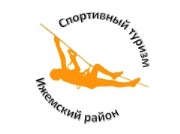 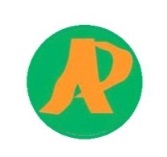 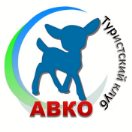 Информационный бюллетеньРЕСПУБЛИКАНСКИЕ СОРЕВНОВАНИЯ ПО СПОРТИВНОМУ ТУРИЗМУ НАПЕШЕХОДНЫХ ДИСТАНЦИЯХ В ЗАКРЫТЫХ ПОМЕЩЕНИЯХ «СТАЛЬНОЙ КАРАБИН -2022»Организаторы соревнований:- Министерство образования, науки и молодежной политики Республики Коми;- Министерство физической культуры и спорта Республики Коми;- ГАУ РК «Центр спортивной подготовки сборных команд»;- ГАУ ДО РК «Республиканский центр детей и молодежи»;- Коми региональное отделение Общероссийской общественной организации «Федерация спортивного туризма России»;- МУ «Отдел физической культуры и спорта» МР «Ижемский»;- МАУ ДО «Ижемский РДЦ». Место и сроки проведения:Соревнования проводятся 17 - 18 декабря 2022 года по адресу: Ижемский район, с. Ижма, МАУ ДО «Ижемский РДЦ». 3. Состав команд:К участию в соревнованиях допускаются команды из городов и районов Республики Коми. Возраст и квалификация участников должны соответствовать «Правилам соревнований по спортивному туризму». Соревнования проводятся по следующим возрастным группам:Принадлежность спортсмена к той или иной возрастной группе определяется календарным годом, в котором он достигает соответствующего возраста. Состав команды: количество участников не ограниченно, руководитель, судья. Участник имеет право на участие только в одной заявленной возрастной группе (классе дистанции).Состав групп и участников по дисциплинам:- дистанция-пешеходная;- дистанция-пешеходная-связка (мужская);- дистанция-пешеходная-связка (женская).4. Примерная программа соревнований (возможны изменения):16 декабря:- 09.00-22:00 – заезд и размещение участников соревнований в МАУ ДО «Ижемский РДЦ».- 17.00-20.00 – официальная тренировка, по расписанию для команд приезжающих 16 декабря (дистанция – личная, связка).- 20.00 – работа комиссии по допуску к соревнованиям (проверка личного снаряжения).17 декабря:- 08:00-09:00 – заезд и размещение участников соревнований в МАУ ДО «Ижемский РДЦ».- 08:30-09:00 – заседание главной судейской коллегии с представителями команд.- 09:00-11:00 – официальная тренировка, по расписанию для команд приезжающих 17 декабря (дистанция – личная, связка).- 11:30 – открытие соревнований.- 12:00-16:00 – дистанция пешеходная (личная). 	- 17:00-19:00 – официальная тренировка дисциплины «эстафета», по расписанию.- 19:00-21:00 – развлекательная программа.- 22:00 – отбой.18 декабря: - 08:30-11:30 –дистанция пешеходная (связка).- 12:00 – Эстафета квалификационные забеги.- 12:30-13:00 – Эстафета за 3-4 место                       – Эстафета – финал- 13:00 – награждение участников соревнований.- 14:00 – отъезд участников соревнований.5. Определение результатов:Определение результатов Соревнования проводятся в соответствии с Правилами соревнований по спортивному туризму по группе дисциплин - «дистанция - пешеходная». Результат определяется по времени, затраченному участником на прохождение дистанции. Зачет идет отдельно среди мужчин и женщин. 6. Награждение:	Участники, занявшие призовые места в личном первенстве и в дисциплине эстафета, награждаются грамотами и медалями. 7. Условия приема команд и финансирование:Расходы, связанные с участием команд в соревнованиях, несут командирующие организации (проезд к месту соревнований).Проживание будет осуществляться на базе МАУ ДО «Ижемский РДЦ». По вопросам, связанным с проживанием, обращаться к Терентьевой Ольге Александровне +7 (82140) 94-482.По вопросам, связанным с транспортом с жд станции Ираеля до с. Ижма, обращаться к начальнику МБУ «Жилищное управление» Греченюк Надежде Владимировне +7 (904) 864-72-50.Стартовый взнос с участника за одну дистанцию 50 рублей.8. Обеспечение безопасности участников и зрителей:За обеспечение безопасности участников и зрителей ответственность несет главный судья соревнований, главная судейская коллегия, тренера и представители команд.В целях обеспечения безопасности зрителей и участников разрешается проводить соревнования только на спортивных сооружениях, принятых к эксплуатации государственными комиссиями, при наличии актов технического обследования готовности спортивного сооружения к проведению мероприятий. А также актов готовности дистанций к проведению соревнований, принятых: «Положением о мерах по обеспечению общественного порядка и безопасности, а также эвакуации и оповещения участников и зрителей при проведении массовых спортивных мероприятий» (№ 786 от 17.10.1983 г.); «Рекомендациями по обеспечению безопасности и профилактики травматизма при занятиях физической культурой и спортом» (№ 44 от 01.04.1993 г.).Ответственность за безопасность применяемого снаряжения несут представители делегаций и сами участники. Ответственность за соответствие подготовки участников требованиям, предъявляемым к дистанциям соревнований, несут представители делегаций и сами участники.Участникам, представителям, тренерам и судьям, находящимся на соревновании, необходимо соблюдать Регламент по организации и проведению официальных физкультурных и спортивных мероприятий на территории РФ в условиях сохранения рисков распространения COVID-19 и его дополнений и изменений.Команда должна иметь специальное личное и командное снаряжение для прохождения дистанций, соответствующее требованиям безопасности и удовлетворяющее условиям соревнований.Ответственность за безопасность применяемого личного  и группового снаряжения несут представители команд.Ответственность за соответствие объявленной классности дистанций и квалификации участников несут представители команд - представители направляющих организаций.Представители направляющих организаций и члены команд несут персональную ответственность за выполнение правил техники безопасности, соблюдение дисциплины и экологических норм на месте проведения соревнований. Все участники соревнований должны быть застрахованы от несчастного случая.9. Заявки на участие:Предварительные заявки подаются в системе https://orgeo.ru до 12 декабря 14:00. Участники, не подавшие заявку, к соревнованиям не допускаются. Руководители команд должны предоставить в комиссию по допуску следующие документы: - именная заявка по установленной форме, заверенная руководителем территориального органа управления физической культуры и спорта и врачом, с допуском на каждого участника;- паспорт, свидетельство о рождении или документ, удостоверяющий личность;- зачетную квалификационную книжку спортсмена;- оригинал полиса страхования от несчастного случая в дни соревнований на каждого спортсмена.10. КонтактыТелефоны: +7 (909) 124-98-66 Тарасенко Алексей Владимирович;                   +7 (904) 867-31-34 Рочев Евгений Юрьевич;                   +7 (82140) 94-4-82 «Ижемский РЦДТ».Факс: 94-4-82.В случае отсутствия или несоответствия требованиям указанных документов, участник (команда) до участия в соревнованиях не допускаются!Данное информационное письмо является вызовом на соревнованияДистанцииКлассГруппаДистанция-пешеходная2 классМЖ – 10-11 (2012 – 2011)МЖ – 12-13 (2010 – 2009) МЖ – 14-15 (2008 – 2007)МЖ – 16 и старше (2006 и ст.)Дистанция-пешеходная3 классМЖ – 14-15 (2008 – 2007)МЖ – 16 и старше (2006 и ст.)Дистанция-пешеходная, связка 2 классМЖ – 10-11 (2012 – 2011)МЖ – 12-13 (2010 – 2009) МЖ – 14-15 (2008 – 2007)МЖ – 16 и старше (2006 и ст.)Дистанция-пешеходная, связка 3 классМЖ – 14-15 (2008 – 2007)МЖ – 16 и старше (2006 и ст.)Эстафета2 классСостав 4 спортсмена (не менее 1 девушки): МЖ – 14-15 (2007-2006) – 2 участникаМЖ – 16-21 (2005-2000) – 2 участникаПри отсутствии или невозможном участии, участии спортсменов заявленных возрастных групп, следующие могут быть заменены участниками предыдущих возрастных групп.